“Producto Fresco 2020. Diseño hecho en Madrid”, la cita con el mejor diseño de producto 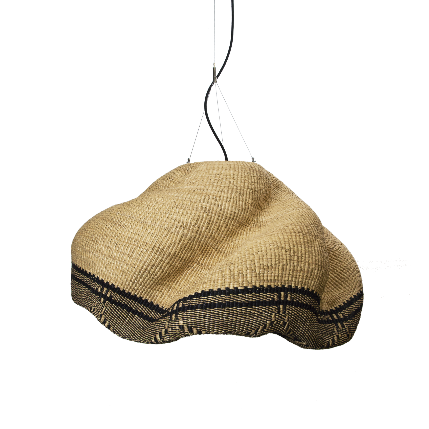 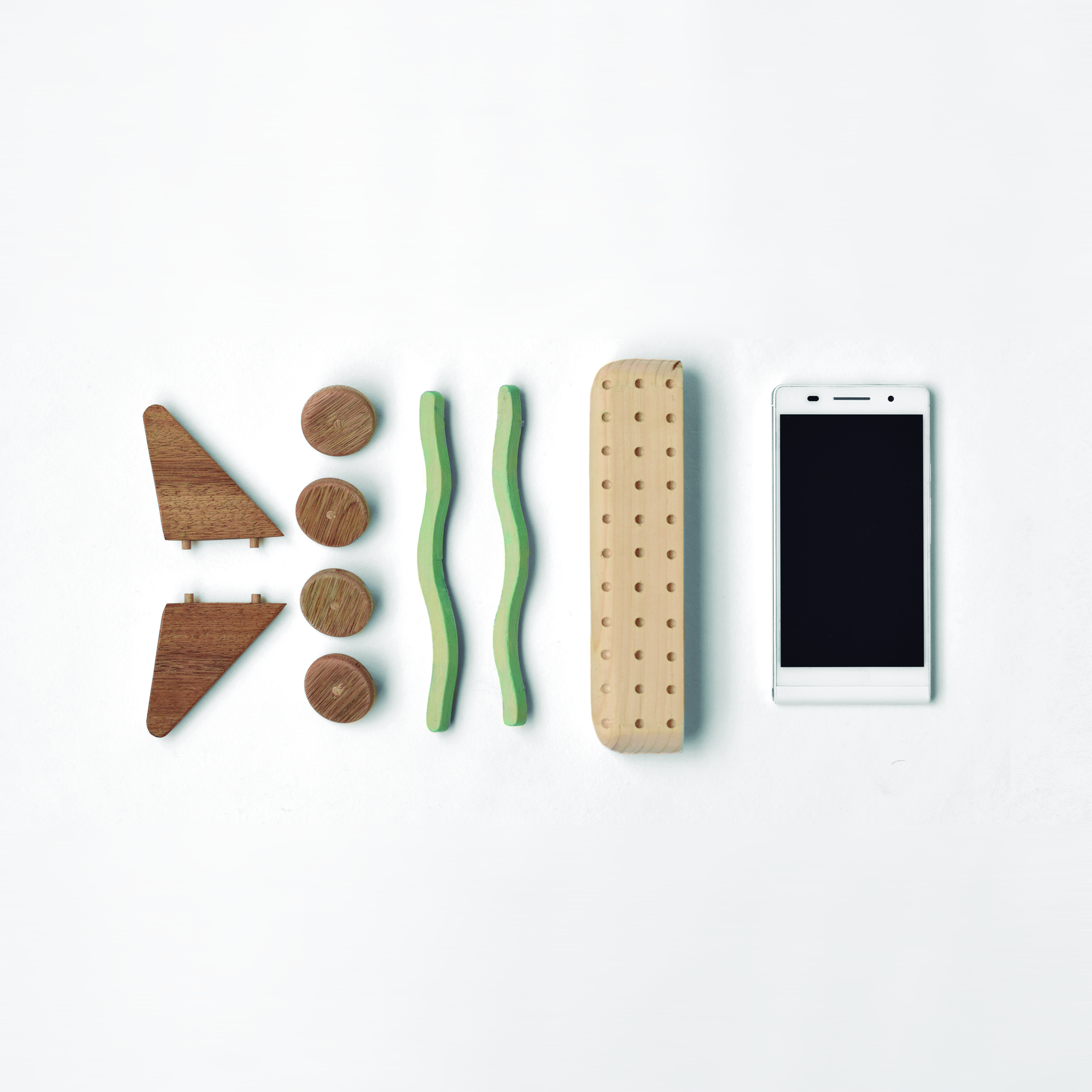 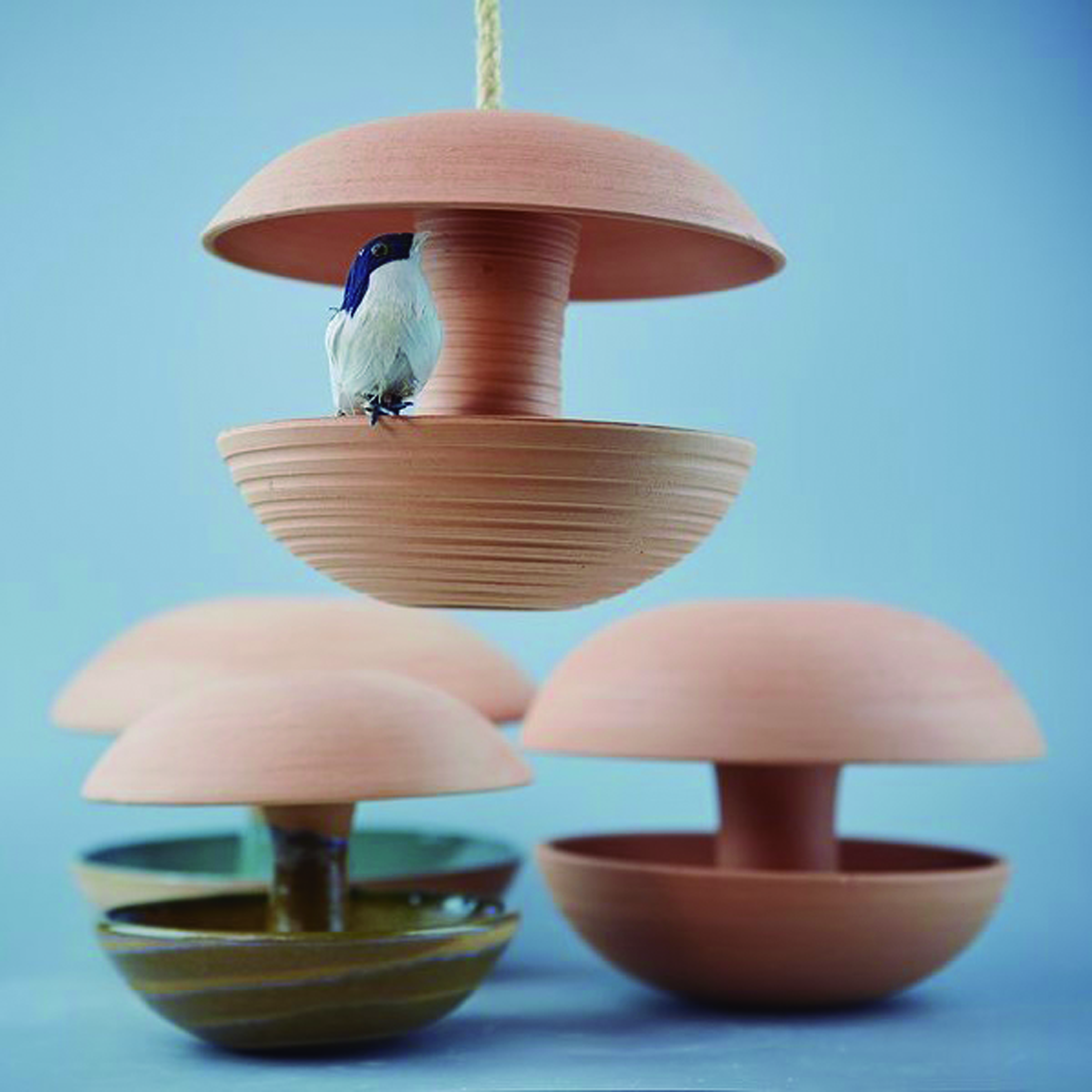 Novena edición de “Producto Fresco. Diseño recién hecho en Madrid” del 5 de febrero al 11 de marzo 2020 en la Central de Diseño de Matadero Madrid. Más de 50 propuestas de diseño, todas muy frescas y novedosasProducto Fresco es un proyecto de DIMAD que pretende dar a conocer anualmente lo mejor del diseño de producto realizado en el último año por los diseñadores de Madrid. Comunicad invitada, Murcia
Madrid, 6 de febrero de 2019-  Ayer se inauguró en la Central de Diseño de Matadero Madrid, “Producto Fresco. Diseño recién hecho en Madrid”, proyecto de DIMAD que tiene como objetivo dar a conocer anualmente lo mejor del diseño de producto por los diseñadores de Madrid, que vivan o se sientan madrileños, y producido por empresas de nuestra región.En esta novena edición la Comunidad Autónoma invitada es Murcia contando con el apoyo de dip  (Asociación de Profesionales del Diseño y la Comunicación Publicitaria Región de Murcia). 
Los proyectos participantes, presentados a través de una convocatoria lanzada por DIMAD, han sido seleccionados por un comité de expertos formado por miembros de DIMAD y asesores externos invitados. 
Comité de selección DIMAD: Soledad Hernández (Presidenta de DIMAD), Victoria de Pereda (Vicepresidenta de DIMAD),  Rocío Bardín (Junta directiva de DIMAD).
Asesores invitados: Elisa Martínez Bermejo (Manager Roca Madrid Gallery),Enrique Barrera (arquitecto en su estudio In Design we Trust y profesor en ESNE Escuela Universitaria de Diseño) y Pilar Marcos (Directora Diseño Interior).> La exposiciónLa exposición Producto Fresco 2020 reúne más de 40 piezas dentro las categorías de Diseñadores, Empresas, En Proceso, Estudiantes y la categoría más joven Proyecto Académico, esta con la intención de expandir oportunidades y enriquecer el potencial creativo de jóvenes estudiantes con interés en el diseño. En la muestra, cuyo diseño expositivo ha sido generado por Marta Muñoz Estudio, se encuentran piezas de diversa índole, ofreciendo una visión global y heterogénea de la aplicación del diseño en producto. En la categoría de diseñadores contamos con la nueva “Pet Lamp” de Álvaro Catalán, “Kaixo” una revisión del mueble de recibidor diseñado por Estudio Disolvente, pensado para viviendas de tamaño reducido. Unos originales souvernir de Murcia (comunidad invitada), producidos de forma artesanal en madera de haya y diseñados por Estudio Paparajote . En la realización de la mayoría de las piezas expuesta queda patente la preocupación por el medioambiente un ejemplo, la “Lámpara Helga” de Achodoso Estudio.  
La muestra cuenta también con piezas de diseño de impacto social, como la lámpara “Lone” de Javier Mañas Giménez un muñequito que hace de interruptor y que representa a los miles de refugiados que buscan su lugar en el mundo o  “Wooviles” diseñado por Marina Mandaryna Studio, un set de juguete en madera para niños en edad preescolar puesto que los niños empiezan a jugar con elementos tecnológicos cada vez más pronto.
Las empresas nos muestran nuevas propuestas de vanguardia en tecnología, como By techdesign, s.l las soluciones en cartón como “Panellone” de Cartonlab, un soporte expositivo multiproducto, ecológico y optimista.En la categoría de En Procesos contamos con piezas de iluminación cómo “Nina” de Germán González Garrido y Juan Pablo Briz o el exprimidor manual BONDIA ,un proyecto María Mandaryna que surge de la exploración del impacto de la impresión 3D en nuestra vida cotidiana. 

Finalmente no podían faltar los diseños de jóvenes estudiantes, que prometen. “Dots” es un producto diseñado y autoproducido por Pablo Jimenez para convertir cualquier reloj en un SmartWatch. “Urban Diversity” son comederos para gorriones y macetas aéreas. Los primeros, surgidos de la preocupación por la drástica disminución de su población, mientras que las macetas siguen este concepto de “alimentar la Biodiversidad” que nos rodea. Una idea y diseño de Esther Castillo. > Menciones y actividades paralelasCon el fin de dar visibilidad a las diseñadoras, diseñadores, empresas y estudiantes participantes e impulsar el diseño industrial y el diseño de producto, DIMAD organizamos en colaboración con algunas de las entidades patrocinadoras y colaboradoras del proyecto, actividades paralelas a la exposición durante los meses de febrero y marzo.  (Experimenta, Verkami, Casa Decor, Madrid Design Festival)Listado completo de participantesSección DiseñadoresJacobo Pérez-Enciso, Mara Matey, JrgVlscPrz, Beatriz Hdez de Azcárate, JavierSantamarina, OOOMyDesign, achodoso estudio, Estudio Disolvente - Pilar Acón y Javier Arregui, Javier Mañas Giménez, Federico Antelo Granero, Constanza Mas, Miriam Albasini Gutierrez, Estudio Paparajote, Irene Peñalver López, Alvaro Catalán de Ocón, LAS CULPASS, Juanma Domínguez, CROÓ, Volutare Studio, Woodendot, Dsignio, achodoso estudio, Siete Formas, Maribel Márquez, DSIGNIO, FRANCESCO MONACO + PATRICIA LAZCANO IRAZAZÁBAL, Maria Mandaryna Studio.      Sección EmpresasGabriel Grinberg, BY TECHDESIGN, S.L., Estudio: Cartonlab. Diseñador: Nacho Bautista. 
En  ProcesoMaría Mandaryna, Blash Design Studio, Jesús San Vicente, Germán González Garrido - Juan Pablo Briz,  NIMIO / Francesco Monaco, Octavio Asensio Estudio, Gris Design.  EstudiantesInmaculada Pérez Oliva, Antonia Bello y Ana Suárez-Anta, Pablo Jimenez, Roberto Prades Heras, Raquel Franchini, Andrea De Santiago, Esther Castillo García.    Proyecto AcadémicoTítulo Superior en Diseño de Producto (3Âº curso). IED Madrid. (Diseñadores en la muestra: Diego Acosta, Eduardo Sampaio, Raquel Vázquez), Wallbox y ESNE. Webswww.productofresco.es
www.dimad.org

Redes sociales: 							
Facebook: DIMAD.MADRID   
Twitter: @di_mad
Instagram: dimad_ 
#Productofresco2020_design @productofresco_design	
Para más información:

Valentina Volpato | prensa y comunicación DIMAD | prensa@dimad.org |                                      +34 91 474 67 80	

Exposición “Producto Fresco. Diseño recién hecho en Madrid”5 de febrero-11 de marzoCentral de Diseño de Matadero MadridPaseo de la Chopera, 1428045 MadridHORARIOL. cerrado; M-V. 16-21h, S. D. y festivos, 11-16hEntrada gratuita